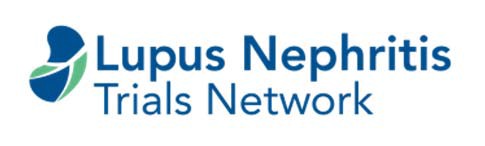 EULAR Lupus Nephritis Trials Network Study Group Meeting
Thursday, 15 June, 2017 from 17:00-18:30EULAR Congress 2017, MadridProvisional room assignment: Room S16Agenda17:00 - WelcomeFrédéric Houssiau17:05 - News from the LNTN – Summary of achievements and new projectsFrédéric Houssiau and Betty Diamond17:25 - FOREUM LN project: Intra-renal activation of adaptive immune effectors is associated with higher disease severity in LNBernard Lauwerys and Cristina Pamfil17:45 - FOREUM LN project: B-cells in kidneys and urine of LN patientsMatthieu Mahévas18:05 - Accelerating Medicines Partnership (NIH): LN projectBetty Diamond18:25 - Conclusions18:30 - Adjourn